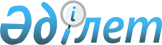 О внесении дополнений в постановление от 21 декабря 2011 года № 816 "Об организации общественных работ, социальных рабочих мест, молодежной практики для целевых групп населения на 2012 год по Зыряновскому району"
					
			Утративший силу
			
			
		
					Постановление акимата Зыряновского района Восточно-Казахстанской области от 20 марта 2012 года N 1024. Зарегистрировано управлением юстиции Зыряновского района Департамента юстиции Восточно-Казахстанской области 09 апреля 2012 года за N 5-12-135. Утратило силу - постановлением акимата Зыряновского района от 12 июня 2012 года N 1233

      Сноска. Утратило силу - постановлением акимата Зыряновского района от 12.06.2012 N 1233.      Примечание РЦПИ.

      В тексте сохранена авторская орфография и пунктуация.      В соответствии с подпунктом 13) пункта 1 статьи 31 Закона Республики Казахстан от 23 января 2001 года «О местном государственном управлении и самоуправлении в Республике Казахстан», подпунктами 5), 5-4), 5-7) статьи 7, статьями 18-1, 18-2, 20 Закона Республики Казахстан от 23 января 2001 года «О занятости населения», постановлением Правительства Республики Казахстан от 31 марта 2011 года № 316 «Об утверждении Программы занятости 2020» акимат ПОСТАНОВЛЯЕТ:



      1. Внести в постановление от 21 декабря 2011 года № 816 «Об организации общественных работ, социальных рабочих мест, молодежной практики для целевых групп населения на 2012 год по Зыряновскому району» (зарегистрированное в Реестре государственной регистрации нормативных правовых актов 16 января 2012 года № 5-12-132) следующие дополнения:



      1) пункт 2 указанного постановления изложить в следующей редакции:

      «2. Утвердить перечень работодателей, где будут организованы социальные рабочие места в 2012 году, согласно приложениям 2, 4.», согласно приложению 1 к настоящему постановлению;



      2) пункт 3 указанного постановления изложить в следующей редакции:

      «3. Утвердить перечень работодателей, где будут организованы рабочие места для прохождения молодежной практики в 2012 году, согласно приложениям 3, 5.», согласно приложению 2 к настоящему постановлению.



      2. Настоящее постановление вводится в действие по истечении десяти календарных дней после дня его первого официального опубликования.

       Аким Зыряновского района                   Е. Салимов

Приложение 1

к постановлению акимата

Зыряновского района

от 20 марта 2012 года № 1024Приложение 4

к постановлению акимата

Зыряновского района

от 21 декабря 2011 года № 816 Перечень работодателей, где будут организованы социальные

рабочие места в 2012 году в рамках Программы занятости 2020      Примечание: обязанности сторон, виды, объемы работ, размер и условия оплаты труда, срок и источники финансирования социальных рабочих мест предусматриваются трудовыми договорами, заключаемыми между работниками и работодателями в соответствии с трудовым законодательством Республики Казахстан. Финансирование социальных рабочих мест включает в себя предоставление субсидий из средств республиканского бюджета на компенсацию затрат работодателя на оплату труда гражданам, трудоустроенным на социальные рабочие места. Субсидирование государством заработной платы осуществляется ежемесячно в течение двенадцати месяцев: первые шесть месяцев - пятьдесят процентов заработной платы, последующие три месяца – тридцать процентов заработной платы, последние три месяца – пятнадцать процентов заработной платы.

       Начальник Государственного

      управления «Отдел занятости

      и социальных программ

      Зыряновского района»                       Р. Оспанова

Приложение 2

к постановлению акимата

Зыряновского района

от 20 марта 2012 года № 1024Приложение 5

к постановлению акимата

Зыряновского района

от 21 декабря 2011 года № 816 Перечень работодателей, где будут организованы рабочие места

для прохождения молодежной практики в 2012 году

в рамках Программы занятости 2020      Примечание: Молодежная практика организуется путем создания временных рабочих мест и имеет следующие особенности:

      1) предназначено специально для получения выпускниками первоначального опыта работы по полученной профессии (специальности);

      2) оплата труда участников молодежной практики производится за счет средств республиканского бюджета;

      3) количество рабочих мест не ограничено, работа носит временный характер и для ее организации не могут быть использованы постоянные рабочие места и вакансии;

      4) направляемые выпускники, возраст которых не должен превышать 29 лет, должны быть зарегистрированы в уполномоченном органе в качестве безработных;

      5) в момент выдачи направления в уполномоченном органе и/или в центре занятости населения для выпускника отсутствовала подходящая постоянная работа.

      В 2012 году субсидирование заработной платы осуществляется в течение 6 месяцев в размере 26 тысяч тенге.

       Начальник Государственного

      управления «Отдел занятости

      и социальных программ

      Зыряновского района»                       Р. Оспанова
					© 2012. РГП на ПХВ «Институт законодательства и правовой информации Республики Казахстан» Министерства юстиции Республики Казахстан
				№ п/пНаименование

работодателя

(организация)Наимено-

вание

профессииКол-

воРазмер

месяч-

ной

зарпла-

тыПродол-

житель-

ность

работы

(мес)Размер компенсации из средств местного бюджетаРазмер компенсации из средств местного бюджетаРазмер компенсации из средств местного бюджета50%30%15%1Товарищество с ограниченной ответственностью «Саулет» г. Серебрянск (по согласованию)Штукатур840 0006200001Товарищество с ограниченной ответственностью «Саулет» г. Серебрянск (по согласованию)Маляр1240 0006200002Товарищество с ограниченной ответственностью «Новатор-5» (по согласованию)Кровельщик352 00012260001560078002Товарищество с ограниченной ответственностью «Новатор-5» (по согласованию)Отделочник452 00012260001560078002Товарищество с ограниченной ответственностью «Новатор-5» (по согласованию)Плотник352 00012260001560078002Товарищество с ограниченной ответственностью «Новатор-5» (по согласованию)Сварщик252 00012260001560078002Товарищество с ограниченной ответственностью «Новатор-5» (по согласованию)Автокрановщик152 00012260001560078002Товарищество с ограниченной ответственностью «Новатор-5» (по согласованию)Электрик252 00012260001560078003Товарищество с ограниченной ответственностью «Дизельтехснаб» с. Березовское (по согласованию)Облицовщик-плиточник152 0006260004Индивидуальный предприниматель Баканов (по согласованию)Водитель152 0006260004Индивидуальный предприниматель Баканов (по согласованию)Тракторист152 0006260004Индивидуальный предприниматель Баканов (по согласованию)Сварщик152 0006260005Товарищество с ограниченной ответственностью «Серебрянское пассажирское автотранспортное предприятие» (по согласованию)Водитель252 0006260005Товарищество с ограниченной ответственностью «Серебрянское пассажирское автотранспортное предприятие» (по согласованию)Автослесарь352 0006260005Товарищество с ограниченной ответственностью «Серебрянское пассажирское автотранспортное предприятие» (по согласованию)Механик252 0006260006Индивидуальный предприниматель Кузьмина Н.М. пекарня «Астория» г. Серебрянск(по согласованию)Водитель134 0006170006Индивидуальный предприниматель Кузьмина Н.М. пекарня «Астория» г. Серебрянск(по согласованию)Пекарь134 0006170006Индивидуальный предприниматель Кузьмина Н.М. пекарня «Астория» г. Серебрянск(по согласованию)Продавец134 0006170007Товарищество с ограниченной ответственностью «Центр–КВ» г. Усть-Каменогорск (по согласованию)Слесарь-литейщик442 00012210001260063007Товарищество с ограниченной ответственностью «Центр–КВ» г. Усть-Каменогорск (по согласованию)Литейщик235 00012175001050052507Товарищество с ограниченной ответственностью «Центр–КВ» г. Усть-Каменогорск (по согласованию)Кладовщик-комплектовщик130 0001215000900045007Товарищество с ограниченной ответственностью «Центр–КВ» г. Усть-Каменогорск (по согласованию)Наладчик контрольно-измерительных приборов и автоматики145 00012225001350067507Товарищество с ограниченной ответственностью «Центр–КВ» г. Усть-Каменогорск (по согласованию)Наладчик контрольно-измерительных приборов и гидравлического оборудования152 00012260001560078008Индивидуальный предприниматель Нагибина И.С. «СтомЦентр» (по согласованию)Медицинская сестра252 00012260001560078008Индивидуальный предприниматель Нагибина И.С. «СтомЦентр» (по согласованию)Врач – стоматолог152 00012260001560078008Индивидуальный предприниматель Нагибина И.С. «СтомЦентр» (по согласованию)Электрик152 00012260001560078008Индивидуальный предприниматель Нагибина И.С. «СтомЦентр» (по согласованию)Санитарка152 00012260001560078009Товарищество с ограниченной ответственностью «ЭНВИ» (по согласованию)Плотник730 0001215000900045009Товарищество с ограниченной ответственностью «ЭНВИ» (по согласованию)Электрик130 0001215000900045009Товарищество с ограниченной ответственностью «ЭНВИ» (по согласованию)Штукатур-маляр1030 0001215000900045009Товарищество с ограниченной ответственностью «ЭНВИ» (по согласованию)Сметчик - строитель130 00012150009000450010Товарищество с ограниченной ответственностью «Алтай РСК» (по согласованию)Монтажник252000122600015600780010Товарищество с ограниченной ответственностью «Алтай РСК» (по согласованию)Плотник-бетонщик752000122600015600780010Товарищество с ограниченной ответственностью «Алтай РСК» (по согласованию)Газоэлектросварщик1552000122600015600780010Товарищество с ограниченной ответственностью «Алтай РСК» (по согласованию)Водитель13000012150009000450010Товарищество с ограниченной ответственностью «Алтай РСК» (по согласованию)Штукатур-маляр752000122600015600780010Товарищество с ограниченной ответственностью «Алтай РСК» (по согласованию)Облицовщик- плиточник852000122600015600780010Товарищество с ограниченной ответственностью «Алтай РСК» (по согласованию)Мастер по строительству252000122600015600780011Товарищество с ограниченной ответственностью « Өскемен-пласт» (по согласованию)Электрик552000122600015600780011Товарищество с ограниченной ответственностью « Өскемен-пласт» (по согласованию)Сварщик552000122600015600780011Товарищество с ограниченной ответственностью « Өскемен-пласт» (по согласованию)Отделочник552000122600015600780011Товарищество с ограниченной ответственностью « Өскемен-пласт» (по согласованию)Монтажник552000122600015600780011Товарищество с ограниченной ответственностью « Өскемен-пласт» (по согласованию)Кровельщик552000122600015600780012Товарищество с ограниченной ответственностью «Энерготоргсервис» (по согласованию)Электрик152000122600015600780012Товарищество с ограниченной ответственностью «Энерготоргсервис» (по согласованию)Сварщик152000122600015600780012Товарищество с ограниченной ответственностью «Энерготоргсервис» (по согласованию)Сантехник152000122600015600780012Товарищество с ограниченной ответственностью «Энерготоргсервис» (по согласованию)Отделочник452000122600015600780012Товарищество с ограниченной ответственностью «Энерготоргсервис» (по согласованию)Штукатур-маляр452000122600015600780012Товарищество с ограниченной ответственностью «Энерготоргсервис» (по согласованию)Кровельщик252000122600015600780012Товарищество с ограниченной ответственностью «Энерготоргсервис» (по согласованию)Облицовщик- плиточник252000122600015600780013Товарищество с ограниченной ответственностью «УланКом Сервис» (по согласованию)Монтажник552000122600015600780013Товарищество с ограниченной ответственностью «УланКом Сервис» (по согласованию)Сварщик552000122600015600780013Товарищество с ограниченной ответственностью «УланКом Сервис» (по согласованию)№ п/пНаименование работодателя (организация)Наименование специальностиКоличество рабочих местЗаработная плата (на одного человека в месяц )Продолжительность (месяцев)1Государственное учреждение «Управление юстиции Зыряновского района Департамента юстиции Восточно-Казахстанской области Министерства юстиции Республики Казахстан» (по согласованию)Делопроизводитель22600061Государственное учреждение «Управление юстиции Зыряновского района Департамента юстиции Восточно-Казахстанской области Министерства юстиции Республики Казахстан» (по согласованию)Программист22600061Государственное учреждение «Управление юстиции Зыряновского района Департамента юстиции Восточно-Казахстанской области Министерства юстиции Республики Казахстан» (по согласованию)Архивариус42600062Государственное учреждение «Отдел внутренних дел города Зыряновска и Зыряновского района Департамента внутренних дел Восточно-Казахстанской области Министерства внутренних дел Республики Казахстан» по согласованию)Юрист72600062Государственное учреждение «Отдел внутренних дел города Зыряновска и Зыряновского района Департамента внутренних дел Восточно-Казахстанской области Министерства внутренних дел Республики Казахстан» по согласованию)Делопроизводитель12600062Государственное учреждение «Отдел внутренних дел города Зыряновска и Зыряновского района Департамента внутренних дел Восточно-Казахстанской области Министерства внутренних дел Республики Казахстан» по согласованию)Экономист12600063Государственное учреждение «Аппарат акима Чапаевского сельского округа Зыряновского района Восточно-Казахстанской области»Секретарь-референт12600063Государственное учреждение «Аппарат акима Чапаевского сельского округа Зыряновского района Восточно-Казахстанской области»Программист12600064Зыряновский филиал Республиканского государственного учреждения «Центр обслуживания населения № 1 Восточно-Казахстанской области» Комитета по контролю и автоматизации государственных услуг и координации деятельности Центров обслуживания населения Министерства связи и информации Республики Казахстан (по согласованию)Делопроизводитель32600064Зыряновский филиал Республиканского государственного учреждения «Центр обслуживания населения № 1 Восточно-Казахстанской области» Комитета по контролю и автоматизации государственных услуг и координации деятельности Центров обслуживания населения Министерства связи и информации Республики Казахстан (по согласованию)Архивист52600064Зыряновский филиал Республиканского государственного учреждения «Центр обслуживания населения № 1 Восточно-Казахстанской области» Комитета по контролю и автоматизации государственных услуг и координации деятельности Центров обслуживания населения Министерства связи и информации Республики Казахстан (по согласованию)Оператор ПК52600065Государственное учреждение «Аппарат акима поселка Зубовск Зыряновского района Восточно-Казахстанской области»Экономист12600066Товарищество с ограниченной ответственностью «Серебрянское пассажирское автотранспортное предприятие» (по согласованию)Бухгалтер22600066Товарищество с ограниченной ответственностью «Серебрянское пассажирское автотранспортное предприятие» (по согласованию)Автомеханик22600067Государственное учреждение «Аппарат акима города Серебрянск Зыряновского района Восточно-Казахстанской области»Переводчик с русского языка на казахский язык22600068Филиал учреждения «Колледж строительства и транспорта» города Серебрянск (по согласованию)Программист12600069Государственное учреждение «Начальная школа № 1» города ЗыряновскаПереводчик казахского языка12600069Государственное учреждение «Начальная школа № 1» города ЗыряновскаУчитель музыки12600069Государственное учреждение «Начальная школа № 1» города ЗыряновскаДелопроизводитель12600069Государственное учреждение «Начальная школа № 1» города ЗыряновскаОрганизатор126000610Государственное учреждение «Аппарат акима Тургусунского сельского округа Зыряновского района Восточно-Казахстанской области»Юрист126000611Коммунальное Государственное Учреждение «Центр занятости» акимата Зыряновского районаПомощник специалиста226000612Государственное учреждение «Зыряновское городское управление казначейства Департамента казначейства по Восточно-Казахстанской области Комитета казначейства Министерства финансов Республики Казахстан» (по согласованию)Экономист-финансист126000613Зыряновское отделение Восточно-Казахстанского Областного Филиала «Государственный центр по выплате пенсий» (по согласованию)Бухгалтер-экономист226000613Зыряновское отделение Восточно-Казахстанского Областного Филиала «Государственный центр по выплате пенсий» (по согласованию)Программист226000614Государственное учреждение «Профессиональный лицей № 6» город Серебрянск (по согласованию)Преподаватель общетехнических и специальных дисциплин126000614Государственное учреждение «Профессиональный лицей № 6» город Серебрянск (по согласованию)Техник-механик126000614Государственное учреждение «Профессиональный лицей № 6» город Серебрянск (по согласованию)Техник-электрик126000615Государственное учреждение «Налоговое управление по Зыряновскому району городу Зыряновску Налогового департамента по Восточно-Казахстанской области Налогового комитета Министерства финансов Республики Казахстан» (по согласованию)экономист1426000615Государственное учреждение «Налоговое управление по Зыряновскому району городу Зыряновску Налогового департамента по Восточно-Казахстанской области Налогового комитета Министерства финансов Республики Казахстан» (по согласованию)программист226000616Индивидуальный предприниматель Нагибина И.С. «СтомЦентр» (по согласованию)Зубной техник226000616Индивидуальный предприниматель Нагибина И.С. «СтомЦентр» (по согласованию)Врач- стоматолог1260006